Información general:Nombre y Apellidos completos: No. Identificación Fecha de nacimiento: DD: / MM:/ AA:Título académico: Institución donde labora:Cargo que ejerce: Ciudad/país: Dirección: Teléfono de contacto:e-mail: ORCID ID:Solo el Registro ORCID puede asignar ORCID iDs. Debes aceptar sus estándares para disponer de ORCID iDs e incluir la URL completa (pe. http://orcid.org/0000-0002-1825-0097).Por favor mencione sus publicaciones académicas en los últimos 2 años referenciándolas según las normas de Vancouver.  Solicitamos adjuntar el ISSN de la revista en cuestión.PUBLICACIONES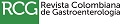 REVISTA COLOMBIANA DE GASTROENTEROLOGÍAREVISTA COLOMBIANA DE GASTROENTEROLOGÍAFORMATO INFORMACIÓN AUTORESFORMATO INFORMACIÓN AUTORESCódigo: FT-055Versión: 002Fecha de aprobación: Mayo 3 de 2019